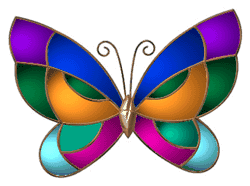 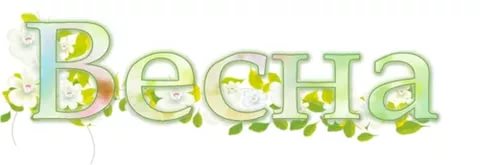 Весна – это время года, которого все ждут, устав от зимы. Весну часто называют долгожданной. Первые признаки весны, бывает, проявляются еще зимой, в феврале: чуть посильнее посветит солнышко – и начинают, таят сосульки, звенит веселая капель, напоминающая о приближении весны. После этого еще могут ударить морозы, может пойти снег, но все понимают: весна вот – наступит, порадует своим теплом.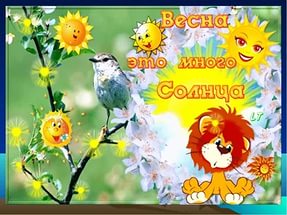               Март           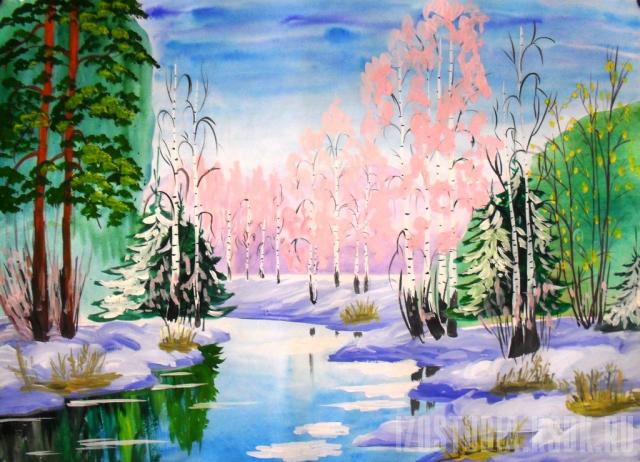 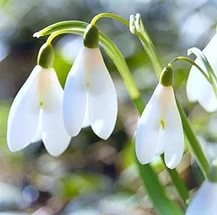                                                                                                    Май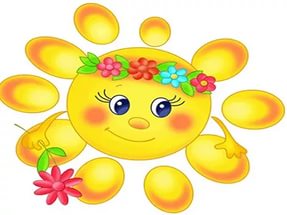 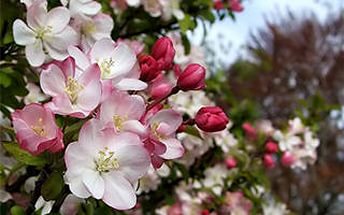        Апрель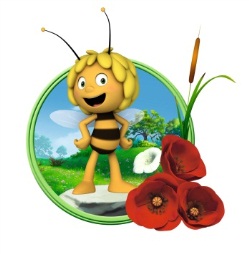 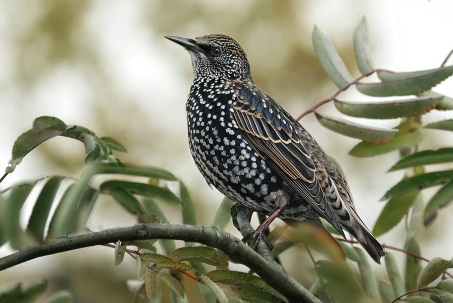 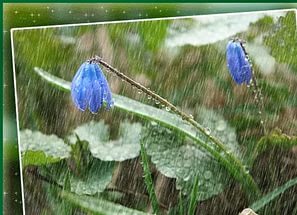 